Manpreet Manpreet.380150@2freemail.com CAREER OBJECTIVETo identify a challenging position and be an integral part of an organization, wherein, I wish to consolidate upon my experience, which I have acquired through my career and contribute towards the organizational growth.EDUCATION2014-2017	Bachelor of Commerce, Delhi University, India2011‐2014	Diploma, NIIT, IndiaPROFESSIONAL EXPERIENCEJuly 2017	Al Rama International Trader UAE- DUBAISales-Marketing & Currently Cashier in (BVM) GroupStrong decision-making power.Work Confidently within a group or Team as a member or Team LeaderAble to Express my Ideas clearly and confidently at any stage.Analysis internal and external factors effecting the organization growth.Gathering information systematically to establish fact & principles for Problem solvingManage time effectively, prioritizing tasks, ability to work under pressure.Apr 2014 -April 2017 Saluja InteriorsBusiness AnalystProblem solving and making smart decisions to ensure best optimum sales in the region.Follow up with payments and orders.Jun - Dec 2013	Chanson Limited.Sales and Marketing ExecutiveBuilding an in-depth understanding of the events to cater the best service.Preparation of Quotations and related documentsJan - May 2012	Ingram MicroSales Executive - AppleProvided operational support in the progress of event projects.Assist in preparing the venue for the specific program performances/exhibitions and corporate sales.Sep - Dec 2011	Sai InfotechGeneral Sales HandlingEstablish commercial arrangements as a foundation to long-term partnerships with merchantsGeneral office management.CONTACT DETAILS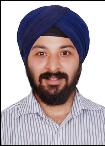 PERSONAL DETAILS Nationality: Indian UAE visa: Employment Driving license: UAE D.O.B: 17/May/1992 LANGUAGESEnglish: FluentHindi: FluentPunjabi: FluentCOMPUTER SKILLS Software: MS Office(Word, PowerPoint, Excel), MS VIsio; Sony Sound Forge; Adobe Photoshop; Zoho CRM; IBM SPSSSPORTS/HOBBIES Travelling,Photography, Badminton and Table Tennis are my favorites